АДМИНИСТРАЦИЯ МУНИЦИПАЛЬНОГО ОБРАЗОВАНИЯ СЛЮДЯНСКИЙ РАЙОН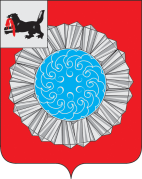 П О С Т А Н О В Л Е Н И Ег. Слюдянкаот 02.12.2019г. № 793О признании утратившим силу постановления администрации муниципального образованияСлюдянский район от 05.10.2018г. № 588Руководствуясь статьями 24, 47 Устава муниципального образования Слюдянский район (новая редакция), зарегистрированного постановлением Губернатора Иркутской области от 30 июня 2005 года № 303-П,ПОСТАНОВЛЯЮ:1. Признать утратившим силу постановление администрации муниципального образования Слюдянский район от 05.10.2018г. № 588 «Об утверждении Положения об отдельных вопросах размещения нестационарных торговых объектов».2. Опубликовать настоящее постановление в специальном выпуске газеты «Славное море», а также разместить на официальном сайте администрации муниципального образования Слюдянский район в информационно-телекоммуникационной сети «Интернет»: www.sludyanka.ru.Мэр муниципального образованияСлюдянский район                                                           		                	А.Г. Шульц